STARGAZER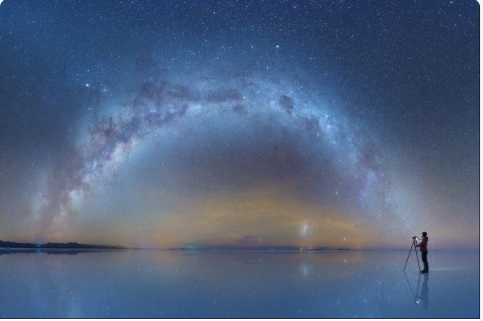 Story starter!As an astronomer, Peter believed he had the best job in the world! Ever since he was a boy, Peter had been fascinated with stars, planets, moons, comets and galaxies. Any celestial object that he witnessed had Peter enraptured.As he stood alone on the frozen surface of the lake, wrapped up well against the bitterly cold wind, Peter glimpsed something extraordinary through his telescope. It was in moments like this that Peter truly felt alive...Perfect picture!Can you draw a picture of the job you would like to have when you’re older?  Can you write about the job you would like to do when you’re older and explain why.     Question time!What is Peter’s job?Why do you think he enjoys his job so much?What subjects do you think Peter enjoyed at school?What do you think he has seen through his telescope?How does a telescope work?What subjects do you enjoy at school?What job would you like when you’re older?Sentence challenge!Peter looked at the sky.Verbs are action/doing words.Which is the verb in my sentence?Can you think of a better verb to use?Why is your verb better than mine?Can you improve my sentence in any other way?